    ΙΕΡΑ  ΑΡΧΙΕΠΙΣΚΟΠΗ  ΚΥΠΡΟΥ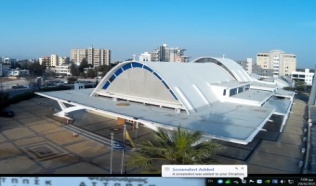                    ΙΕΡΟΣ ΝΑΟΣ ΑΠ. ΒΑΡΝΑΒΑ                    ΔΑΣΟΥΠΟΛΕΩΣ                                    Α. Δημητρίου  80,  2025   Στρόβολος    Τηλ. 22 871098                                                                                                                                                        ΠΡΟΓΡΑΜΜΑ ΙΕΡΩΝ ΑΚΟΛΟΥΘΙΩΝΏρα Ενάρξεως  Εσπερινού    6:30 μ.μ.     Όρθρου 6:30 π.μ.Κάθε Τετάρτη τελείται Παράκλησις στις 6:30 μ.μ. 1ΚυριακήΤων Αγ. Αναργύρων Κοσμά και Δαμιανού, του Αγ. μάρτυρος Κωνσταντίνου του εν Ορμήδεια.Όρθρος και Θεία Λειτουργία.                                                         6:30 – 9:15 π. μ.    7ΣάββατονΤης Αγ. Μεγαλομ. Κυριακής, του Οσίου Θωμά του εν Μαλεώ.Όρθρος και Θεία Λειτουργία.                                                       6:30 – 8:30 π. μ.    8ΚυριακήΠροκοπίου Μεγαλομ. και Θεοδοσίας μάρτυρος, της μητρός αυτού.Όρθρος και Θεία Λειτουργία.                                                         6:30 – 9:15 π. μ    12ΠέμπτηΤου Οσίου Παϊσίου του Αγιορείτου.(Των Αγίων Ηλιοφώτων και η Σύναξις του Αρχαγγέλου Γαβριήλ,  13/7)Όρθρος και Θεία Λειτουργία.                                                          6:30- 8:30 π. μ.    15ΚυριακήΤων Αγίων 630 Θεοφόρων Πατέρων της Δ΄ Οικουμ. Συνόδου (451 μ. Χ. ),των Αγίων  μαρτύρων Κηρύκου και Ιουλίττης της μητρός αυτού.Όρθρος και Θεία Λειτουργία.                                                         6:30 – 9:15 π. μ.   17ΤρίτηΤης Αγίας Μεγαλομάρτυρος Μαρίνης.Όρθρος και Θεία Λειτουργία.                                                        6:30 –8:30 π.μ.   20ΠαρασκευήΤου Αγίου Προφήτου Ηλιού του Θεσβίτου.Όρθρος και Θεία Λειτουργία.                                                        6:30 – 8:30 π. μ.   22ΚυριακήΤης Αγίας Μυροφόρου και Ισαποστόλου Μαρίας της Μαγδαληνής,Μαρκέλλης Οσιομάρτυρος και Θεοφίλου του νέου μάρτυρος.(Του Αγίου Θύρσου Επισκόπου Καρπασίας και του Αγ. Ιερομ. Φωκά 23/7)Όρθρος και Θεία Λειτουργία.                                                        6:30 – 9:15 π. μ.    25ΤετάρτηΗ Κοίμησις της Αγίας Άννης μητρός της Υπεραγίας Θεοτόκου, των Αγίων 165 Θεοφόρων Πατέρων της Ε΄ Οικουμ. Συνόδου,της Οσίας Ολυμπιάδας.   (Της Αγ. Μεγαλομ. Χριστίνης αντί 24/7)Όρθρος και Θεία Λειτουργία.                                                       6:30 – 8:30 π. μ.   26ΠέμπτηΤης Αγίας Οσιομ. Παρασκευής, του Αγίου Ιερομ. Ερμολάου και των συναυτώ Ερμίππου και Ερμοκράτους.Όρθρος και Θεία Λειτουργία.                                                       6:30 – 8:30 π. μ.   27ΠαρασκευήΤου Αγίου Μεγαλομ. και Ιαματικού Παντελεήμονος.Όρθρος και Θεία Λειτουργία.                                                       6:30 – 8:30 π. μ.   28 ΣάββατονΤης Οσίας Ειρήνης ηγουμένης της εν Κωνσταντινουπόλει Μονήςτου Χρυσοβαλάντου.   Όρθρος και Θεία Λειτουργία                6:30 – 8:30 π. μ.  29ΚυριακήΤων Αγίων μαρτύρων Καλλινίκου και Θεοδότης.( Του Αγ. Αποστ. Σίλα και  Σιλουανού εκ των 70  αντί   30/7 )Όρθρος και Θεία Λειτουργία.                                                        6:30 – 9:15 π. μ.ΕΥΧΟΜΑΣΤΕ  ΚΑΛΟ  ΚΑΛΟΚΑΙΡΙ